Berufliche Anerkennung					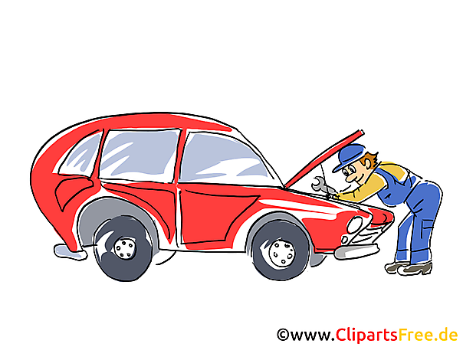 https://www.youtube.com/watch?v=IQfdKIWOEXMWo ist das Autohaus?_____________________________________________________________________________
Wie heißt der Chef?_______________________________________________________________________________Wie viele Mitarbeiter sind in der Firma? ______________________________________________________________
Wie viele Autos verkaufen sie pro Jahr?_______________________________________________________________

Was möchte  der Chef? ____________________________________________________________________________
Seit wann lebt Nabil in Schmallenberg?_______________________________________________________________
Als was arbeitet er?_______________________________________________________________________________
Was ist sein Ziel? _________________________________________________________________________________
Was braucht man zum Anerkennungsverfahren? 

_______________________________________________________________________________________________